       ภาพประชาสัมพันธ์โครงการอบรมเพื่อเตรียมตัวเป็นผู้ประกอบการและการเขียนธุรกิจ	วันที่ 11 กรกฎาคม 2560 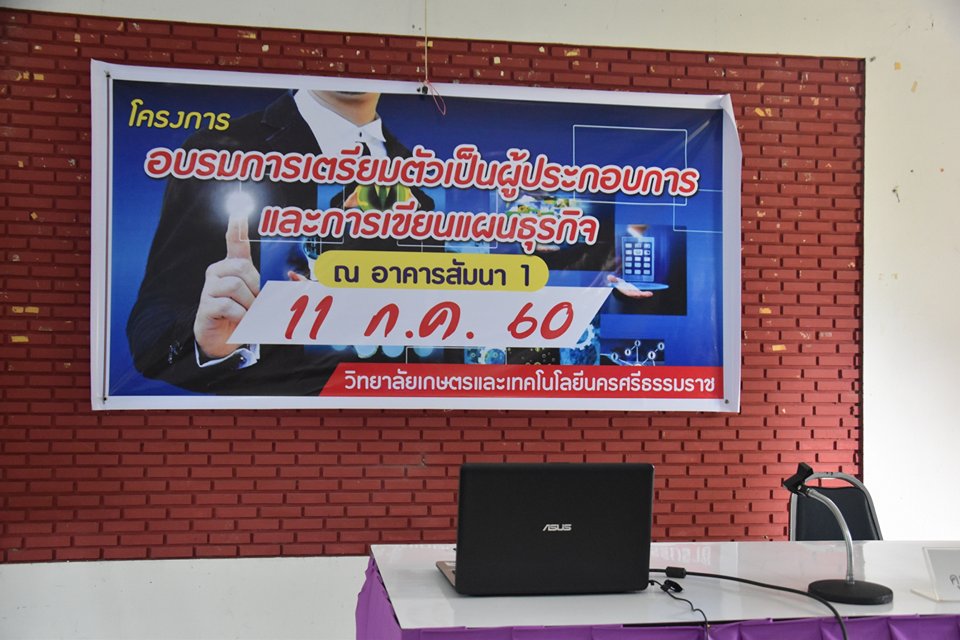 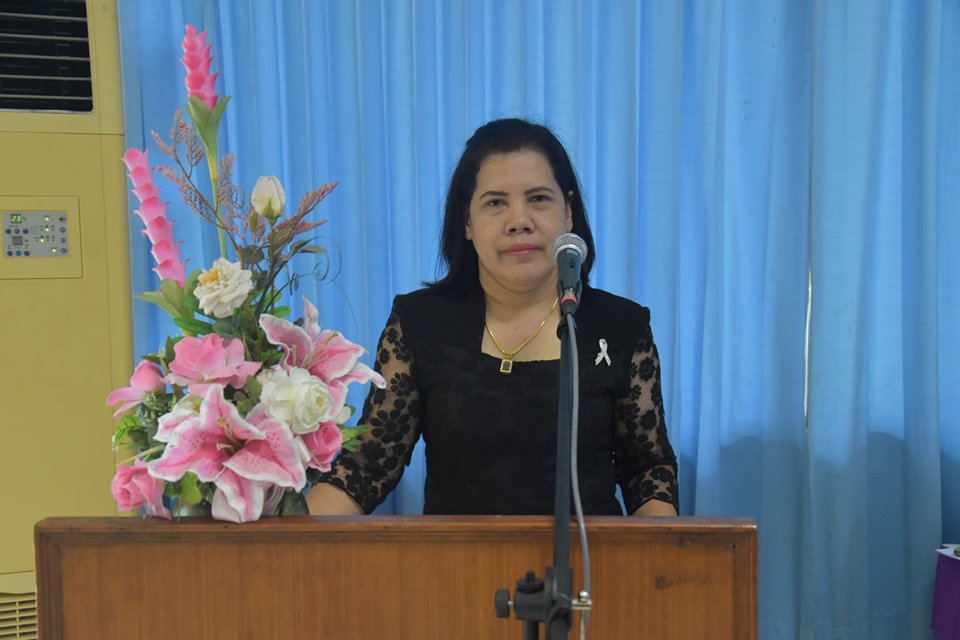 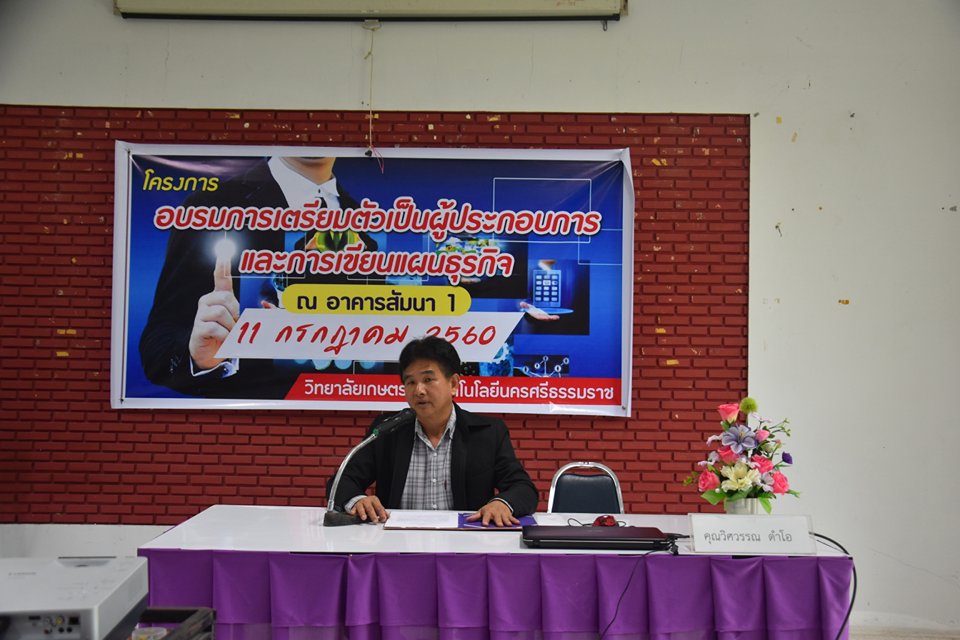 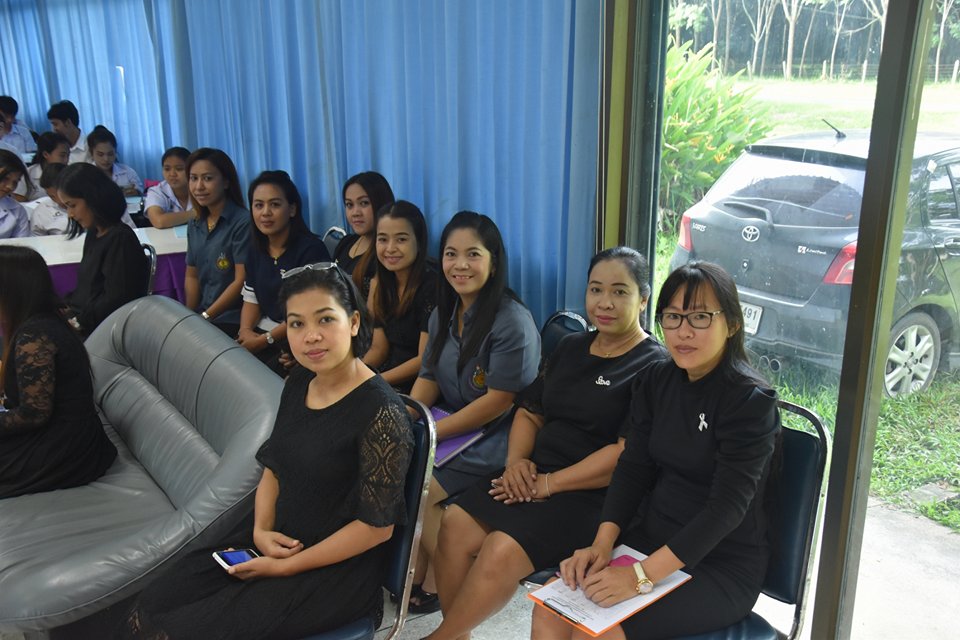 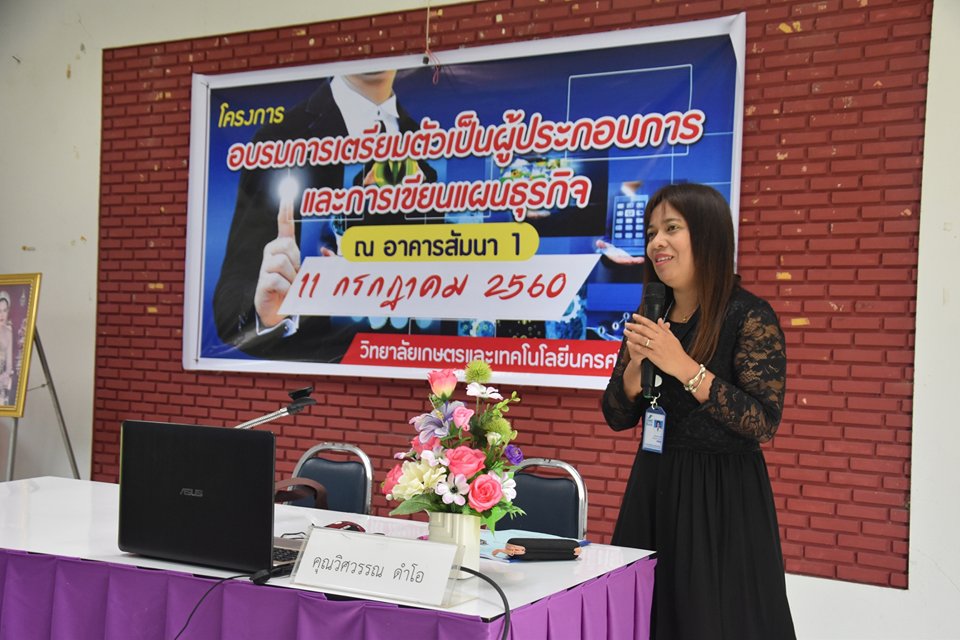 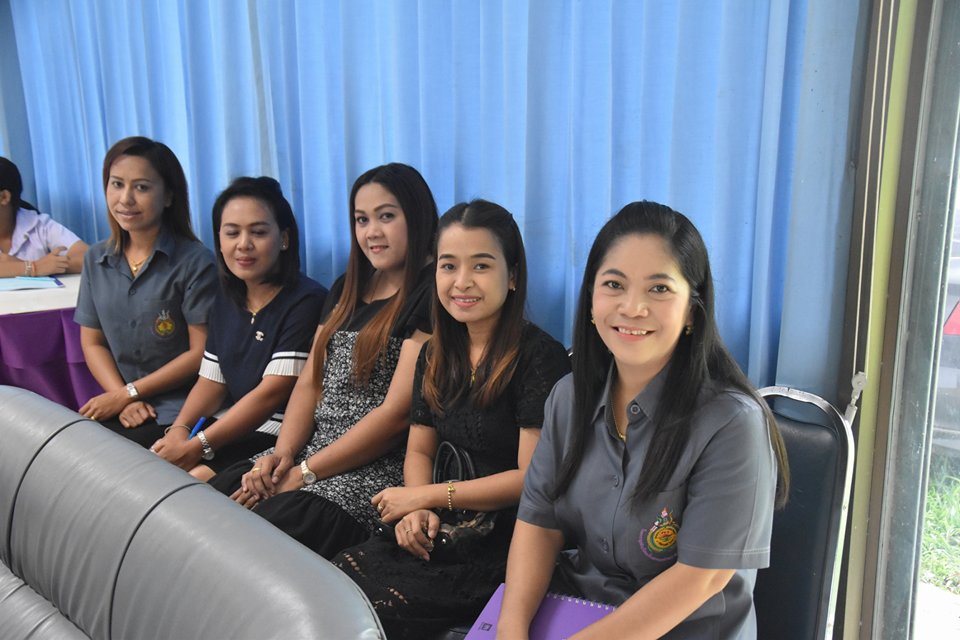 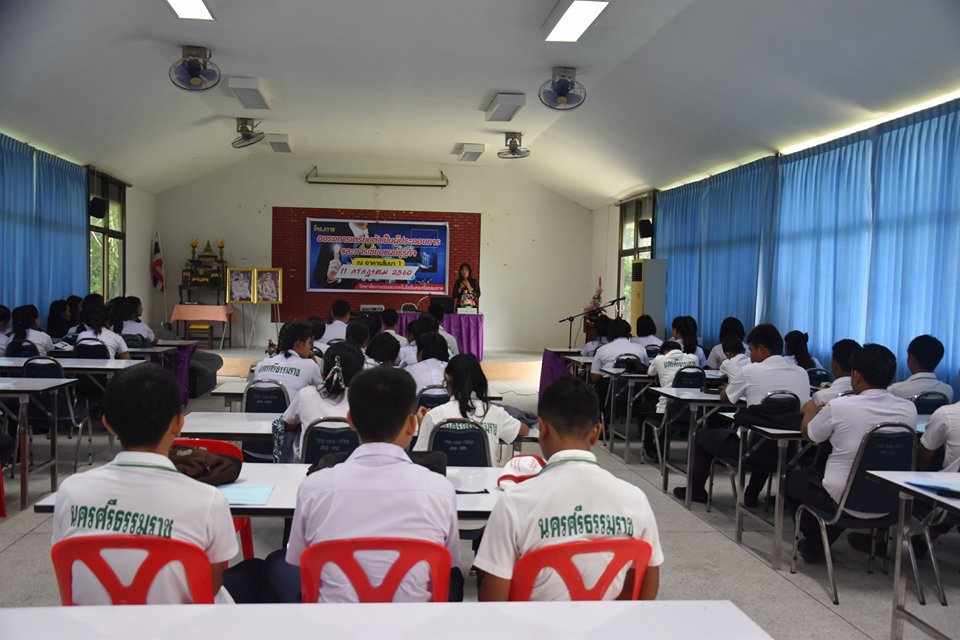 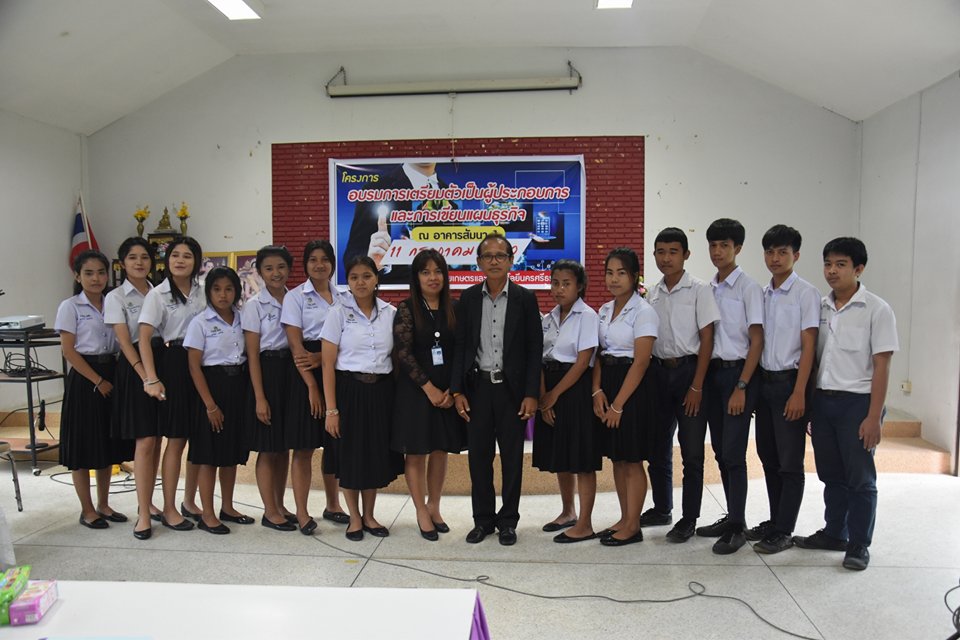 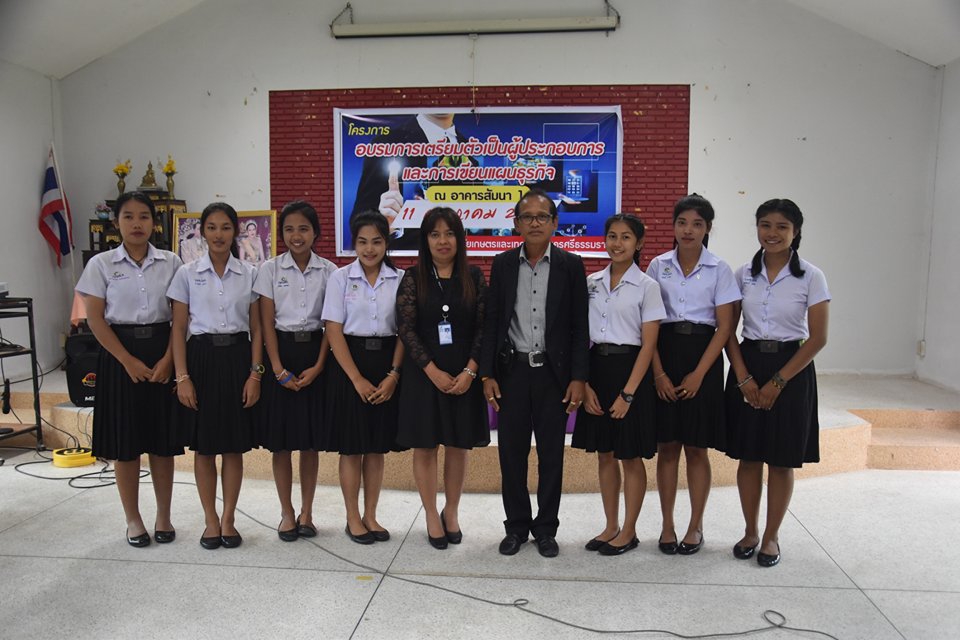 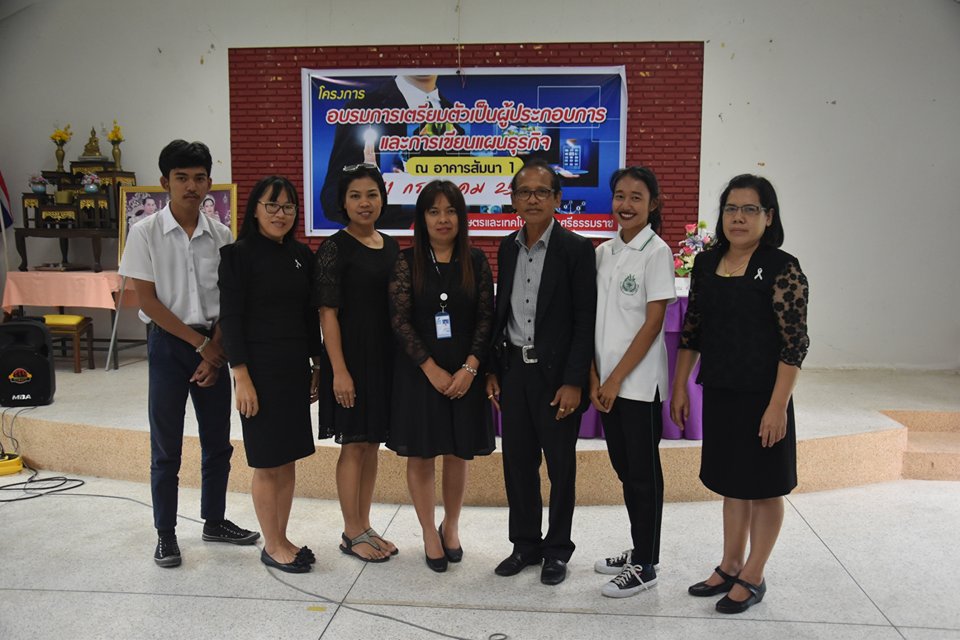 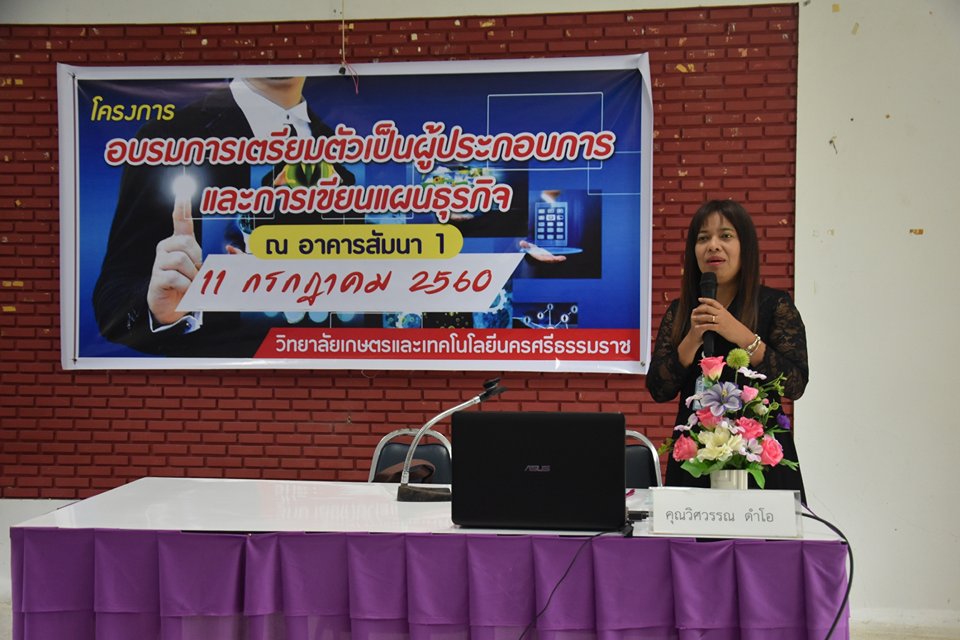 